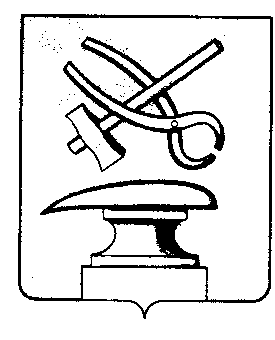 АДМИНИСТРАЦИЯ ГОРОДА КУЗНЕЦКА ПЕНЗЕНСКОЙ ОБЛАСТИПОСТАНОВЛЕНИЕот 19.09.2023  № 1613г. КузнецкО внесении изменений в постановление администрации города Кузнецка от 12.03.2021 № 336 «О порядке предоставления гражданам, проживающим на территории города Кузнецка, путевок в загородные стационарные детские оздоровительные лагеря,  лагеря дневного пребывания,  санаторно-оздоровительные лагеря круглогодичного действия»В целях приведения нормативных правовых актов в соответствие с действующим законодательством, руководствуясь ст. 28 Устава города Кузнецка Пензенской области,АДМИНИСТРАЦИЯ ГОРОДА КУЗНЕЦКА ПОСТАНОВЛЯЕТ: 1. Внести в постановление администрации города Кузнецка от 12.03.2021 № 336 «О порядке предоставления гражданам, проживающим на территории города Кузнецка, путевок в загородные стационарные детские оздоровительные лагеря, лагеря дневного пребывания, санаторно-оздоровительные лагеря круглогодичного действия» (далее Постановление) следующие изменения:1.1. Пункт 1.3.1. Порядка предоставления гражданам, проживающим на территории города Кузнецка, путевок в загородные стационарные детские оздоровительные лагеря, лагеря дневного пребывания, санаторно-оздоровительные лагеря круглогодичного действия (далее-Порядок), утвержденный Постановлением дополнить подпунктом «е» следующего содержания:«е) копию документа, подтверждающего родственные связи с участником специальной военной операции.».  2.   Настоящее постановление  подлежит официальному опубликованию и вступает в силу на следующий день после официального опубликования.3. Контроль за исполнением настоящего постановления возложить на заместителя главы администрации города Кузнецка Малкина И.А.Глава города Кузнецка       С.А. Златогорский